Luft-Luft Wärmerückgewinnungs-Zentralgerät Reco-Boxx 2500 Flat-H-L / EV / ENVerpackungseinheit: 1 StückSortiment: 19
Artikelnummer: 0040.0954Hersteller: AEREX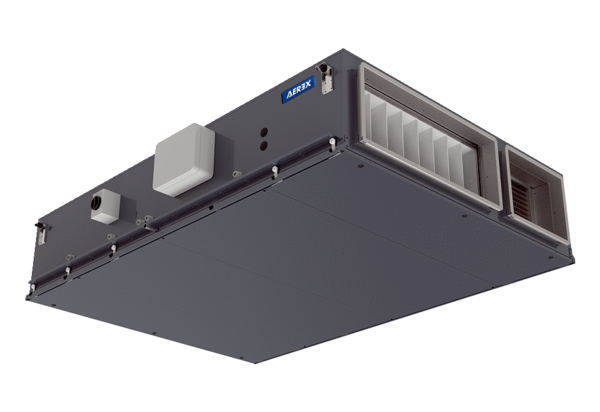 